T.C.ÇANKIRI KARATEKİN ÜNİVERSİTESİKızılırmak Meslek YüksekokuluTaşınır İşlemleriİş Akış ŞemasıT.C.ÇANKIRI KARATEKİN ÜNİVERSİTESİKızılırmak Meslek YüksekokuluTaşınır İşlemleriİş Akış ŞemasıT.C.ÇANKIRI KARATEKİN ÜNİVERSİTESİKızılırmak Meslek YüksekokuluTaşınır İşlemleriİş Akış ŞemasıT.C.ÇANKIRI KARATEKİN ÜNİVERSİTESİKızılırmak Meslek YüksekokuluTaşınır İşlemleriİş Akış Şemasıİşlem / İş Akışıİşlem / İş AkışıSorumlularFaaliyetDokümantasyon / ÇıktıTaşınır KayıtKontrol Yetkilisi,Gerçekleştirme GörevlisiSatın alınan mal ve malzemeler Muayene Kabul Komisyonu tarafından onaylandıktan sonra Taşınır Kontrol Yetkilisine teslim edilir.Onay Belgesi,Fatura,Muayene Kabul Komisyon TutanağıTaşınır Kayıt veKontrol YetkilisiSatın alınan mal ve malzemeler taşınır koduna göre ayrılarak  ambara alınır. Taşınır Kontrol Yetkilisi tarafından Taşınır kayıt kontrol sistemine  kaydedilir.Fatura,Muayene Kabul Komisyon Tutanağı,Taşınır İşlem FişiTaşınır Kayıt veKontrol Yetkilisi Taşınırın cinsine göre incelenir. -Taşınır Kayıt veKontrol Yetkilisi Taşınır Kayıt Kontrol yetkilisi Taşınır Mal Yönetmeliği ve ambar stoklarına göre ambarda bulunan malı Taşınır İşlem Fişi ile imza karşılığı teslim eder. (Tüketim Malzemesi)Taşınır İşlem FişiTaşınır KayıtKontrol Yetkilisi2547 Sayılı Yükseköğretim Kanunu'nun   58. maddesine göre Döner Sermaye İşletmelerinin Kurulmasında Uyulacak Esaslara İlişkin Yönetmeliğin 6. Maddesine göre Döner Sermaye gelirlerden alınan demirbaşın her mali yılın sonunda her birimin kendi merkezi ayniyat saymanlığına devir edilir.Üst Yazı,Taşınır İşlem FişiSaymanlık Müdürlüğü Döner Sermaye Mali Yönetim Taşınır modülünden devri gerçekleştirilen demirbaşların Taşınır İşlem Fişi Muhasebe kaydı yapılmak üzere Saymanlık Müdürlüğüne gönderilir.Taşınır İşlem Fişi ve Ekleri---MEVZUAT: 1- 5018 Sayılı Kamu Mali Yönetim ve Kontrol Kanunu'nun 44. Maddesi, -Taşınır Mal Yönetmeliği, -Döner Sermayeli İşletmeler Bütçe ve Muhasebe Yönetmeliğinin 27. maddesiMEVZUAT: 1- 5018 Sayılı Kamu Mali Yönetim ve Kontrol Kanunu'nun 44. Maddesi, -Taşınır Mal Yönetmeliği, -Döner Sermayeli İşletmeler Bütçe ve Muhasebe Yönetmeliğinin 27. maddesiHAZIRLAYANGül GÜRBÜZYüksekokul SekreteriONAYLAYANProf.Dr. Şebnem KUŞVURANMüdür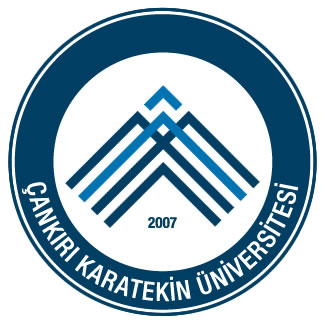 